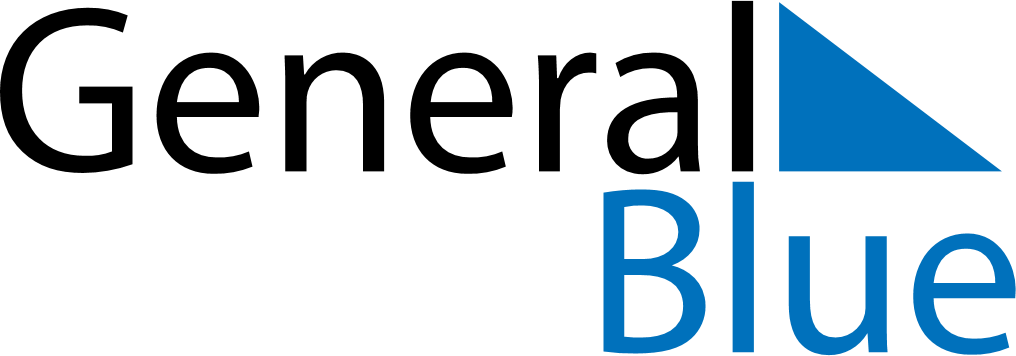 Daily Planner June 1, 2026 - June 7, 2026Daily Planner June 1, 2026 - June 7, 2026Daily Planner June 1, 2026 - June 7, 2026Daily Planner June 1, 2026 - June 7, 2026Daily Planner June 1, 2026 - June 7, 2026Daily Planner June 1, 2026 - June 7, 2026Daily Planner June 1, 2026 - June 7, 2026Daily Planner MondayJun 01TuesdayJun 02WednesdayJun 03ThursdayJun 04FridayJun 05 SaturdayJun 06 SundayJun 07MorningAfternoonEvening